Менеджер по продажам (без поиска клиентов)от 30 000 руб. до вычета НДФЛМедиагруппа «Актион-МЦФЭР» Ульяновск, улица Железной Дивизии, 5Б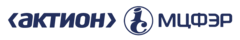 Редакция деловых периодических изданий Российской Медиакомпании № 1 в сфере профессиональных СМИ приглашает на работу тех, кто хочет развиваться и зарабатывать для реализации своих жизненных планов! Нам доверяют бухгалтеры, юристы, финансисты и руководители компаний!Обязанности:Исходящие звонки клиентам ( без поиска, без холодного обзвона);Проведение презентации продукта;Отправка коммерческих предложений;Выставление счетов, контроль оплаты.Требования:Аналогичный опыт желателен, (но необязателен / мы готовы обучать)Уверенный пользователь ПК;Коммуникабельность, активность,Позитивный настрой, грамотная речь;Обучаемость и работоспособностьУсловия:Работа в крупнейшем инновационном медиа холдинге на территории РФ;Оформление по законодательству РФ (оплачиваемый отпуск и больничный).Нормированный рабочий день по графику 5/2, с 9.00 до 18.00, сб. и вс. - выходные.Заработная плата полностью "белая" оклад +премии без верхнего ограничения ; (фиксированный оклад + премии с прогрессивными % за выполнение и перевыполнение планов +доплаты за стаж после 3-х месяцев работы в компании);Комфортный офис в центре города, технически современное рабочее место, оборудованная кухня.Корпоративное обучение за счет компании и последующей стажировкой у профессионального руководителя. Коучинги в процессе работы.Участие в программах кадрового резерва и профессионального развития.Официальное трудоустройство;Оплачиваемое обучение;График – 5/2Оклад 17 000 тыс + премия , потолка не имеет.Надбавки за стаж работы в компании.